We’re going on a Bear Hunt!!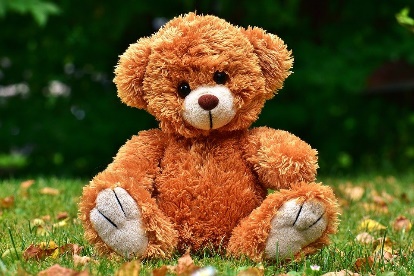 Let’s see if we can make our very own bear hunt around Kirkwood.Place a teddy bear in your window and go on an adventure, how many can you find?Upload a picture or photograph of your favourite to Glow.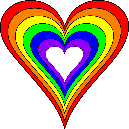 Or you could make a chart of the different colours/types of bears you find.Good Luck !!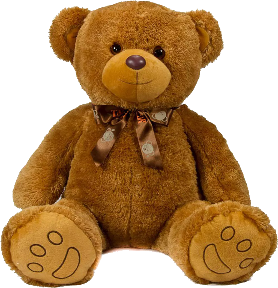 